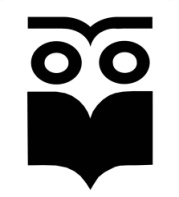 VIII MEGAOLIMPIADA WIEDZYpod patronatem Pomorskiego Kuratorium Oświatyoraz „Gazety Wyborczej”KONKURS Z .......................................................................(wpisać przedmiot)DLA UCZNIÓW KLAS III GIMNAZJUMKARTA  ZGŁOSZENIA NAZWA I ADRES SZKOŁY:……………………………………………………………………………………………………….
……………………………………………………………………………………………………………………………………………….
……………………………………………………………………………………………………………………………………………….TELEFON I E-MAIL SZKOŁY:…………………………………………………………………………………………………...
………………………………………………………………………………………………………………………………………………..IMIĘ I NAZWISKO NAUCZYCIELA:…………………………………………………………………………………………….KARTĘ ZGŁOSZENIA PROSIMY PRZESŁAĆ E-MAILEM:   alo@oswiatalingwista.euL.p.Imię i nazwisko ucznia,klasaTelefon domowylub komórkowyrodziców uczniaImię i nazwiskonauczyciela przygotowującego1.2.3.4.5.6.7.